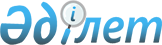 Об утверждении Правил бухгалтерского учета по раздельному учету операций с государственными ресурсами зерна и собственной финансово-хозяйственной деятельностью агента
					
			Утративший силу
			
			
		
					Постановление Правительства Республики Казахстан от 5 марта 2001 года № 330. Утратило силу постановлением Правительства Республики Казахстан от 28 августа 2015 года № 680

      Сноска. Утратило силу постановлением Правительства РК от 28.08.2015 № 680 (вводится в действие по истечении десяти календарных дней после дня его первого официального опубликования).      В соответствии с подпунктом 7) статьи 5 Закона Республики Казахстан от 19 января 2001 года "О зерне" Правительство Республики Казахстан постановляет: 

      1. Утвердить прилагаемые Правила бухгалтерского учета по раздельному учету операций с государственными ресурсами зерна и собственной финансово-хозяйственной деятельностью агента. 

      2. Настоящее постановление вступает в силу со дня подписания. 

 

     Премьер-Министр  Республики Казахстан       

                                                  Утверждены                                           постановлением Правительства                                             Республики Казахстан                                         от 5 марта 2001 года N 330 



 

                                Правила 

           бухгалтерского учета по раздельному учету операций 

           с государственными ресурсами зерна и собственной 

             финансово-хозяйственной деятельностью агента 



 

                        1. Общие положения 



 

      1. Настоящие Правила определяют порядок раздельного ведения бухгалтерского учета операций с государственными ресурсами зерна и собственной финансово-хозяйственной деятельностью агента, осуществляющего операции по управлению государственными ресурсами зерна (далее - агент). 

      2. Бухгалтерский учет (далее - учет) осуществляется агентом в соответствии с Указом Президента Республики Казахстан, имеющим силу Закона, от 26 декабря 1995 года N 2732 "О бухгалтерском учете", стандартами бухгалтерского учета, Генеральным планом счетов бухгалтерского учета финансово-хозяйственной деятельности субъектов, утвержденным постановлением Национальной комиссии Республики Казахстан по бухгалтерскому учету от 18 ноября 1996 года N 6 (далее - Генеральный план) и настоящими Правилами. 

      3. Ведение учета операций агента по управлению государственными ресурсами зерна (далее - государственные ресурсы) осуществляется обособленно от операций по собственной финансово-хозяйственной деятельности с ведением двух комплектов регистров учета. 

      4. Учет собственной финансово-хозяйственной деятельности осуществляется агентом в соответствии со стандартами бухгалтерского учета. 

      Ведение учета операций с государственными ресурсами осуществляется в соответствии со стандартами бухгалтерского учета с соблюдением нижеприведенных требований. 

      5. Агент отражает в учете хозяйственные операции по управлению государственными ресурсами на основе двойной записи и использует субсчета к счетам Генерального плана в соответствии с приложением 1 и с учетом приложения 2. 

      6. Для целей применения настоящих Правил используются следующие основные понятия: 

      1) основная деятельность агента - деятельность по формированию, освежению и реализации государственных ресурсов зерна в пределах своей компетенции; 

      2) неосновная деятельность агента - иная, не запрещенная законодательством деятельность агента, связанная с управлением государственными ресурсами зерна; 

      3) специальные счета - счета, открываемые агенту в органах Казначейства Министерства финансов Республики Казахстан и подконтрольные уполномоченному государственному органу; 

      4) специальный счет N 1 - специальный счет, на который поступают бюджетные деньги на закуп зерна государственных ресурсов; 

      5) специальный счет N 2 - специальный счет, на котором аккумулируются деньги за реализованное зерно государственных ресурсов; 

      6) специальный счет N 3 - специальный счет, на который поступают бюджетные деньги на хранение государственного резерва продовольственного зерна; 

      7) управление государственными ресурсами зерна - формирование (закуп), хранение, освежение, использование и реализация государственных ресурсов зерна агентом на основании договора с уполномоченным государственным органом. 

      7. Отчетным периодом для годовой финансовой отчетности является календарный год, начиная с 1 января по 31 декабря. Дополнительно к годовой финансовой отчетности уполномоченному государственному органу и Министерству финансов Республики Казахстан представляется квартальная отчетность.

                          2. Учет доходов     8. Доходы, полученные от основной и неосновной деятельности, составляют совокупный доход от операций с государственными ресурсами зерна.     9. Доходом от основной деятельности агента является доход, связанный с реализацией государственных ресурсов.

     10. К доходам от неосновной деятельности агента относятся:      субсидии из республиканского бюджета на хранение резерва продовольственного зерна;       вознаграждение по выданным товарным ссудам;      вознаграждение по депозитам в банках;      вознаграждение по государственным ценным бумагам;      доходы от курсовой разницы;     прочие доходы.

     11. Доходы учитываются на основе метода начисления на следующих счетах:     702 "Доход от реализации государственных ресурсов";     724 "Доходы в виде процентов";     725 "Доход от курсовой разницы";     726 "Субсидии из республиканского бюджета";     727 "Прочий доход от неосновной деятельности".      При этом к счету 702 открываются субсчета по видам государственных ресурсов.

                          3. Учет расходов     12. Расходы по операциям с государственными ресурсами зерна состоят из:     себестоимости реализованного зерна;     расходов на хранение;            расходов по реализации;     расходов по комиссионному вознаграждению;     списания стоимости товарно-материальных запасов до чистой стоимости реализации;     расходов по курсовой разнице;     расходов по подоходному налогу;     прочих расходов;     расходов, понесенных при стихийных бедствиях.

     13. Расходы учитываются на основе метода начисления на следующих синтетических и аналитических счетах:     802 "Себестоимость реализованных государственных ресурсов";     811/1 "Расходы по хранению государственных ресурсов";     811/2 "Расходы по реализации государственных ресурсов";     821 "Расходы по комиссионному вознаграждению";      844 "Расходы по курсовой разнице";     845 "Прочие расходы по неосновной деятельности";      851 "Расходы по подоходному налогу";     861 "Некомпенсируемые убытки от стихийных бедствий";     862 "Доходы (убытки) от стихийных бедствий".     При этом к счетам 802, 811/1, 811/2 и 821 открываются аналитические счета последующего порядка (субсчета) по видам государственных ресурсов зерна.

                   4. Учет товарно-материальных запасов      14. Товарно-материальные запасы состоят из:      государственного резерва продовольственного зерна,      государственных ресурсов фуражного зерна,      государственных ресурсов семенного зерна,      государственных реализационных ресурсов зерна.     15. Государственные ресурсы учитываются в качестве товаров на счете 222 "Государственные ресурсы" с открытием следующих субсчетов:     222/1 "Государственный резерв продовольственного зерна",      222/2 "Государственные ресурсы фуражного зерна",      222/3 "Государственные ресурсы семенного зерна",      222/4 "Государственные реализационные ресурсы зерна". 



       16. Себестоимость зерна включает затраты на приобретение, транспортно-заготовительные расходы и прочие расходы, прямо связанные с приобретением и доставкой зерна к месту хранения. 

      Приобретенное зерно учитывается по себестоимости. 

      17. В случае, когда чистая стоимость реализации товарно-материальных запасов ниже, чем их себестоимость, производится частичное списание себестоимости на сумму соответствующей разницы. Данная операция отражается по дебету соответствующих субсчетов к счету 802 и кредиту соответствующих субсчетов к счету 222. 

      Чистая стоимость реализации равна предполагаемой продажной цене в ходе обычной хозяйственной деятельности минус издержки на комплектацию и организацию их продажи. 

      18. Оценка себестоимости государственных ресурсов производится по методу ФИФО. При оценке методом ФИФО в первую очередь списывается стоимость ресурсов, приобретенных первыми. 

      19. Себестоимость реализуемых государственных ресурсов признается как расход в том отчетном периоде, в котором признается связанный с ним доход. 

      В случае отпуска зерна на безвозмездной основе (гуманитарная помощь) себестоимость признается в качестве расхода в том отчетном периоде, в котором произошло выбытие запасов зерна. 

      Сумма любых списаний до чистой стоимости реализации и все потери государственных ресурсов признаются как расход в течение того отчетного периода, в котором произошло списание или был понесен убыток. 

      Сумма восстановления стоимости ранее списанных до чистой стоимости реализации государственных ресурсов в результате повышения чистой стоимости реализации признается как снижение себестоимости реализованных государственных ресурсов в том отчетном периоде, в котором происходит повышение. Данная операция отражается методом красного сторно по дебету соответствующих субсчетов к счету 802 и кредиту соответствующих субсчетов к счету 222. 

      20. При пополнении резерва продовольственного зерна, ресурсов фуражного и семенного зерна за счет реализационных ресурсов зерна производится запись по дебету субсчетов 222/1, 222/2, 222/3 и кредиту субсчета 222/4. При освежении резерва продовольственного зерна, ресурсов фуражного и семенного зерна за счет реализационных ресурсов зерна производится запись по дебету субсчетов 222/1, 222/2, 222/3 и кредиту субсчета 222/4 на сумму стоимости поступающего зерна в продовольственный резерв, фуражные и семенные ресурсы. При этом одновременно на сумму выбывающего зерна из резервов продовольственного зерна, фуражных и семенных ресурсов в реализационные ресурсы зерна производится запись по дебету субсчета 222/4 и кредиту субсчетов 222/1, 222/2, 222/3. 

      21. При оплате услуг по хранению зерна в натуральной форме производятся следующие записи: 

      по дебету субсчетов (по видам государственных ресурсов) к счету 301 "Счета к получению" и кредиту соответствующих субсчетов к счету 702 - на сумму, отнесенную на расходы по хранению государственных ресурсов; 

      по дебету соответствующих субсчетов к счету 301 и кредиту счета 633 "Налог на добавленную стоимость" - на сумму налога на добавленную стоимость;     по дебету субсчетов к счету 802 и кредиту соответствующих субсчетов учета товарно-материальных запасов - на сумму себестоимости выбывающих товарно-материальных запасов;     по дебету счета 671/2 "Расчеты по хранению государственных ресурсов" и кредиту соответствующих субсчетов к счету 301 - на сумму выставленных организациями, осуществляющими хранение государственных ресурсов, счетов.

                         5. Учет денег     22. Деньги учитываются на счете 423 "Наличность на специальных счетах в банке" с открытием следующих субсчетов:     423/1 "Наличность на специальном счете N 1";     423/2 "Наличность на специальном счете N 2 в национальной валюте";     423/3 "Наличность на специальном счете N 2 в иностранной валюте";     423/4 "Наличность на специальном счете N 3".  

       23. При осуществлении авансовых платежей производится запись по дебету соответствующих субсчетов к счетам 351 "Авансы, выданные под поставку государственных ресурсов", 352 "Авансы, выданные под выполнение работ и оказание услуг" и кредиту соответствующих субсчетов к счету 423. 

      При поступлении авансовых платежей за реализуемые государственные ресурсы производится запись по дебету субсчетов 423/2, 423/3 и кредиту соответствующих субсчетов к счету 661 "Авансы, полученные под поставку государственных ресурсов". 

      24. Поступление денег, предусмотренных в расходной части республиканского бюджета на оплату расходов по закупу зерна, отражается по дебету субсчетов 423/1 и кредиту соответствующих аналитических счетов последующего порядка к субсчетам 687/1 "Расчеты с бюджетом по закупу зерна". 

      Поступление денег, предусмотренных в расходной части республиканского бюджета на оплату расходов по хранению государственного резерва продовольственного зерна, отражается по дебету субсчета 423/4 и кредиту счета 726 "Субсидии из республиканского бюджета".      При перечислении в республиканский бюджет денег производится запись по дебету субсчетов 687/1, 687/3 и кредиту субсчета 423/2.     25. Размещение временно свободных денег в государственные ценные бумаги и на депозиты в банках учитывается на следующих счетах: 402 "Облигации", 403 "Прочие финансовые инвестиции".     При указанном размещении денег производится запись по дебету счетов 402 "Облигации", 403 "Прочие финансовые инвестиции" и кредиту субсчетов к счету 423.     26. Агент ведет учет денег, размещенных в ценные бумаги и депозиты в банках, в соответствии со стандартом бухгалтерского учета 8 "Учет финансовых инвестиций".

                  6. Учет дебиторской задолженности      27. Дебиторская задолженность подразделяется на:     дебиторскую задолженность по реализованным государственным ресурсам;     дебиторскую задолженность по товарным ссудам;     налог на добавленную стоимость к возмещению;     расходы будущих периодов;     авансы, выданные под поставку государственных ресурсов;     авансы, выданные под выполнение работ и оказание услуг;     задолженность по процентам по государственным ценным бумагам и депозитам в банках;     прочую дебиторскую задолженность.     28. Дебиторская задолженность учитывается на следующих синтетических и аналитических счетах:     301 "Счета к получению";      334/1 "Задолженность по товарной ссуде";     334/2 "Прочая задолженность";     343 "Расходы будущих периодов";     331 "Налог на добавленную стоимость к возмещению";     332 "Начисленные проценты";     351 "Авансы, выданные под поставку зерна";     352 "Авансы, выданные под выполнение работ, оказание услуг".

                         7. Учет обязательств     29. Обязательства агента подразделяются на:     обязательства перед поставщиками по приобретенным государственным ресурсам;     обязательства перед организациями, осуществляющими хранение государственных ресурсов;     обязательства по расходам, связанным с реализацией государственных ресурсов;     обязательства перед республиканским бюджетом по средствам, полученным на закуп государственного продовольственного резерва зерна;     обязательства перед республиканским бюджетом по чистому доходу, подлежащему перечислению в республиканский бюджет;     обязательства по комиссионному вознаграждению;     доходы будущих периодов;     обязательства перед бюджетом по налогу на добавленную стоимость;     обязательства перед бюджетом по подоходному налогу с юридических лиц;     авансы, полученные под поставку государственных ресурсов;     прочую кредиторскую задолженность.     30. Обязательства учитываются на следующих синтетических и аналитических счетах:     671/1 "Расчеты с поставщиками государственных ресурсов";     671/2 "Расчеты по хранению государственных ресурсов";     671/3 "Расчеты по услугам, связанным с реализацией государственных ресурсов";     687/1 "Расчеты с бюджетом по закупу государственных ресурсов";     687/2 "Расчеты по комиссионному вознаграждению";     687/3 "Обязательства по перечислению в бюджет чистого дохода";     611 "Доходы будущих периодов";     631 "Текущий подоходный налог к выплате";     633 "Налог на добавленную стоимость";     661 "Авансы, полученные под поставку государственных ресурсов";     687/4 "Прочая кредиторская задолженность". 

       31. При оприходовании государственных ресурсов на склады производится запись по дебету соответствующих субсчетов к счету 222 и кредиту субсчета 671/1 "Расчеты с поставщиками государственных ресурсов" с открытием счетов последующего порядка по видам государственных ресурсов. 

      Одновременно на сумму налога на добавленную стоимость производится запись по дебету счета 331 "Налог на добавленную стоимость к возмещению" и кредиту аналитических счетов последующего порядка к субсчету 671/1. 

      Оплата за приобретаемые государственные ресурсы отражается по дебету аналитических счетов последующего порядка к субсчету 671/1 и кредиту субсчета 423/1. 

      32. По мере оказания услуг по хранению производится запись по дебету субсчета 811/1 "Расходы по хранению государственных ресурсов" и кредиту субсчета 671/2 "Расчеты по хранению государственных ресурсов" с открытием счетов последующего порядка по видам государственных ресурсов. Одновременно на сумму налога на добавленную стоимость производится запись по дебету счета 331 и кредиту субсчета 671/2. 

      При перечислении денег организациям, осуществляющим хранение, производится запись по дебету аналитических счетов последующего порядка к субсчету 671/2 и кредиту субсчетов 423/2, 423/4. 

      33. При осуществлении расходов, связанных с реализацией зерна, таких, как транспортные расходы и другие, производится запись по дебету субсчета 811/2 "Расходы по реализации государственных ресурсов" и кредиту субсчета 671/3 либо субсчета 423/2. Одновременно на сумму налога на добавленную стоимость производится запись по дебету счета 331 и кредиту субсчета 671/3. 

      34. При реализации государственных ресурсов начисляются расходы по комиссионному вознаграждению, которые отражаются по дебету счета 821 "Расходы по комиссионному вознаграждению" и кредиту субсчета 687/2 "Расчеты по комиссионному вознаграждению". Одновременно на сумму налога на добавленную стоимость производится запись по дебету счета 331 и кредиту субсчета 687/2. 

      Перечисление денег в погашение задолженности по комиссионному вознаграждению отражается по дебету субсчета 687/2 и кредиту субсчета 423/2. 

      35. Зачет налога на добавленную стоимость отражается по дебету счета 633 и кредиту счета 331. Уплата налога на добавленную стоимость отражается по дебету счета 633 и кредиту счета 423/2.     Начисление подоходного налога с юридических лиц отражается по дебету счета 851 "Расходы по подоходному налогу" и кредиту счета 631 "Текущий подоходный налог к выплате". Уплата подоходного налога отражается по дебету счета 631 и кредиту 423/2.

                  8. Учет операций в иностранной валюте     36. Агент ведет учет операций в иностранной валюте, связанных с государственными ресурсами, в соответствии со стандартом бухгалтерского учета 9 "Учет операций в иностранной валюте".

                    9. Итоговый доход (убыток)     37. Итоговый доход либо убыток отражается на счете 571 "Итоговый доход (убыток)". 

       38. В конце отчетного периода расходы, отраженные на соответствующих счетах раздела VIII "Расходы" относятся в дебет счета 571 "Итоговый доход (убыток)". В кредит счета 571 относятся доходы, отраженные на соответствующих счетах раздела VII "Доходы". Сопоставление дебетового и кредитового оборотов по счету 571 "Итоговый доход (убыток)" определяет сумму чистого дохода (убытка), которая переносится на счет 561 "Нераспределенный доход (непокрытый убыток) отчетного года". 

      39. При образовании чистого дохода сумма, подлежащая перечислению в республиканский бюджет, отражается по дебету счета 561 и кредиту субсчета 687/3 "Обязательства по перечислению в бюджет чистого дохода". 

      40. Отчетность по операциям с государственными ресурсами зерна включает в себя отчет по государственным ресурсам зерна, отчет о результатах хозяйственной деятельности по государственным ресурсам зерна, отчет о движении денег по операциям с государственными ресурсами зерна, отчет о движении государственных ресурсов зерна, сведения о дебиторской задолженности по государственным ресурсам зерна, сведения о кредиторской задолженности по государственным ресурсам зерна (приложения 3, 4, 5, 6, 7, 8).     41. Отчетность по операциям с государственными ресурсами представляется агентом государственному уполномоченному органу и Министерству финансов Республики Казахстан по итогам каждого квартала в срок до 15 числа месяца, следующего за отчетным кварталом, а также по итогам отчетного года в срок до 30 марта года, следующего за отчетным.

                                                 Приложение 1      к Правилам           Перечень счетов аналитического учета деятельности                с государственными ресурсами зерна1.   222 "Государственные ресурсы зерна"222/1 "Государственный резерв продовольственного зерна" 222/2 "Государственные ресурсы фуражного зерна" 222/3 "Государственные ресурсы семенного зерна" 222/4 "Государственные реализационные ресурсы зерна"2.   301 "Счета к получению"301/1 "Счета к получению по резервам продовольственного зерна"301/2 "Счета к получению по фуражным ресурсам зерна"301/3 "Счета к получению по семенным ресурсам зерна"301/4 "Счета к получению по реализационным ресурсам зерна"3.   331 "Налог на добавленную стоимость к возмещению"4.   332 "Начисленные проценты"5.   334 "Прочая дебиторская задолженность"334/1 "Задолженность по товарной ссуде"     334/1/1 "Задолженность по ссуде из резерва продовольственного зерна"     334/1/2 "Задолженность по ссуде из ресурсов фуражного зерна"      334/1/3 "Задолженность по ссуде из ресурсов семенного зерна"      334/1/4 "Задолженность по ссуде из реализационных ресурсов зерна"334/2 "Прочая дебиторская задолженность"6.   343 "Расходы будущих периодов"7.   351 "Авансы, выданные под поставку государственных ресурсов"     351/1 "Авансы, выданные под поставку зерна в государственный резерв продовольственного зерна"     351/2 "Авансы, выданные под поставку государственных ресурсов фуражного зерна"     351/3 "Авансы, выданные под поставку государственных ресурсов семенного зерна"     351/4 "Авансы, выданные под поставку государственных реализационных ресурсов зерна"8.   352 "Авансы, выданные под выполнение работ и оказание услуг"9.   402 "Облигации"10.  403 "Прочие финансовые инвестиции"11.  423 "Наличность на специальных счетах в банках" 423/1 "Наличность на специальном счете N 1"423/2 "Наличность на специальном счете N 2"423/3 "Наличность на специальном счете N 2 в иностранной валюте"423/4 "Наличность на специальном счете N 3"12.  561 "Нераспределенный доход (непокрытый убыток)"13.  571 "Итоговый доход (убыток)"14.  611 "Доходы будущих периодов"15.  631 "Подоходный налог"16.  633 "Налог на добавленную стоимость"17.  661 "Авансы, полученные под поставку государственных ресурсов"     661/1 "Авансы, полученные под поставку зерна в государственный резерв продовольственного зерна"     661/2 "Авансы, полученные под поставку государственных ресурсов фуражного зерна"     661/3 "Авансы, полученные под поставку государственных ресурсов семенного зерна"     661/4 "Авансы, полученные под поставку государственных реализационных ресурсов зерна"18.  671 "Расчеты с поставщиками и подрядчиками" 671/1 "Расчеты с поставщиками государственных ресурсов"     671/1/1 "Расчеты с поставщиками по государственному резерву продовольственного зерна"     671/1/2 "Расчеты с поставщиками по государственным ресурсам фуражного зерна"     671/1/3 "Расчеты с поставщиками по государственным ресурсам семенного зерна"     671/1/4 "Расчеты с поставщиками по государственным реализационным ресурсам зерна" 671/2 "Расчеты по хранению государственных ресурсов"     671/2/1 "Расчеты по хранению государственного резерва продовольственного зерна"     671/2/2 "Расчеты по хранению государственных ресурсов фуражного зерна"     671/2/3 "Расчеты по хранению государственных ресурсов семенного зерна"     671/2/4 "Расчеты по хранению государственных реализационных ресурсов зерна"     671/3 "Расчеты по услугам, связанным с реализацией государственных ресурсов"19.  687 "Прочая кредиторская задолженность"687/1 "Расчеты с бюджетом по закупу государственных ресурсов"     687/1/1 "Расчеты с бюджетом по закупу зерна в государственный резерв продовольственного зерна"     687/1/2 "Расчеты с бюджетом по закупу государственных ресурсов фуражного зерна"     687/1/3 "Расчеты с бюджетом по закупу государственных ресурсов семенного зерна"     687/1/4 "Расчеты с бюджетом по закупу государственных реализационных ресурсов зерна"      687/2 "Расчеты по комиссионному вознаграждению"     687/2/1 "Расчеты по комиссионному вознаграждению от реализации зерна государственного резерва продовольственного зерна"     687/2/2 "Расчеты по комиссионному вознаграждению от реализации государственных ресурсов фуражного зерна"     687/2/3 "Расчеты по комиссионному вознаграждению от реализации государственных ресурсов семенного зерна"     687/2/4 "Расчеты по комиссионному вознаграждению от реализации государственных реализационных ресурсов зерна" 687/3 "Обязательства по перечислению в бюджет чистого дохода" 687/4 "Прочая кредиторская задолженность"20.  702 "Доход от реализации государственных ресурсов зерна"     702/1 "Доход от реализации зерна государственного резерва продовольственного зерна"     702/2 "Доход от реализации государственных ресурсов фуражного зерна"     702/3 "Доход от реализации государственных ресурсов семенного зерна"     702/4 "Доход от реализации государственных реализационных ресурсов зерна"21.  724 "Доходы в виде процентов"22.  725 "Доход от курсовой разницы"23.  726 "Субсидии из республиканского бюджета"24.  727 "Прочий доход от неосновной деятельности"25.  802 "Себестоимость реализованных государственных ресурсов"     802/1 "Себестоимость реализованного зерна государственного резервапродовольственного зерна"     802/2 "Себестоимость реализованных государственных ресурсов фуражного зерна"     802/3 "Себестоимость реализованных государственных ресурсов семенного зерна"     802/4 "Себестоимость реализованных государственных реализационных ресурсов зерна"26.  811/1 "Расходы по хранению государственных ресурсов зерна"811/1/1 "Расходы по хранению государственного резерва продовольственного зерна"811/1/2 "Расходы по хранению государственных ресурсов фуражногозерна"811/1/3 "Расходы по хранению государственных ресурсов семенногозерна"811/1/4 "Расходы по хранению государственных реализационных ресурсов зерна"27.  811/2 "Расходы по реализации государственных ресурсов"811/2/1 "Расходы по реализации государственного резервапродовольственного зерна"811/2/2 "Расходы по реализации государственных ресурсов фуражного зерна"811/2/3 "Расходы по реализации государственных ресурсов семенного зерна"811/2/4 "Расходы по реализации государственных реализационных ресурсов зерна"28.  821 "Расходы по комиссионному вознаграждению"821/1 "Расходы по комиссионному вознаграждению от реализации зерна государственного резерва продовольственного зерна"821/2 "Расходы по комиссионному вознаграждению от реализациигосударственных ресурсов фуражного зерна"821/3 "Расходы по комиссионному вознаграждению от реализациигосударственных ресурсов семенного зерна"821/4 "Расходы по комиссионному вознаграждению от реализациигосударственных реализационных ресурсов зерна"29.  844 "Расходы по курсовой разнице"30.  845 "Прочие расходы от неосновной деятельности"31.  851 "Расходы по подоходному налогу"32.  861 "Некомпенсируемые убытки от стихийных бедствий"33.  862 "Доходы (убытки) от стихийных бедствий"

                                                  Приложение 2       к Правилам                          Корреспонденция счетов                    типовых хозяйственных операций                  с государственными ресурсами зерна___________________________________________________________________________  !                                          ! Корреспонденция счетов  !                                          !__________________________   N!     Содержание операции                  !  Дебет     !  Кредит__________________________________________________________________________ 1.  Приобретение государственных ресурсов    222/1-222/4  671/1/1-671/1/4      у поставщиков на сумму НДС                   331      2.  Реализация государственных ресурсов      802/1-802/4    222/1-222/4     на сумму НДС                             301/1-301/4    702/1-702/4                                              301/1-301/4        6333.  Безвозмездная передача государственных   802/1-802/4    222/1-222/4     ресурсов внутри страны на сумму НДС      301/1-301/4        6334.  Гуманитарная помощь иностранным              845        222/1-222/4     государствам на сумму НДС со странами,      с которыми взимание НДС производится по      845            633     принципу "страны происхождения"5.  Акцепт счета организации,            811/1/1-811/1/4   671/5/1-671/2/4     осуществляющей хранение на сумму НДС         331       671/2/1-671/2/4     Отпуск государственных ресурсов за       301/1-301/4     702/1-702/4      услуги хранения на сумму НДС             301/1-301/4         633     Зачет требований и обязательств по       802/1-802/4     222/1-222/4     расходам на хранение                        671/2        301/1-301/46.  Списание себестоимости государственных   802/1-802/4     222/1-222/4      ресурсов до чистой стоимости реализации7.  Восстановление стоимости ранее списанных 802/1-802/4     222/1-222/4     до чистой стоимости реализации      государственных ресурсов в результате      повышения чистой стоимости реализации 8.  Пополнение государственного резерва      222/1-222/3        222/4     продовольственного зерна,      государственных ресурсов фуражного и      семенного зерна за счет государственных      реализационных ресурсов зерна9.  Освежение государственного резерва       222/1-222/3        222/4     продовольственного зерна,                   222/4        222/1-222/3      государственных ресурсов фуражного и      семенного зерна за счет государственных      реализационных ресурсов зерна10.  Поступление денег на специальные счета      из республиканского бюджета:     на закуп государственных ресурсов           423/1      687/1/1-687/1/4     на хранение государственного резерва        423/4            726     продовольственного зерна11.  Поступление денег от реализации         423/2, 423/3     301/1-301/4     государственных ресурсов12.  Поступление авансовых платежей от       423/2, 423/3         661     покупателей государственных ресурсов13.  Осуществление авансовых платежей         351/1-351/4        423/1     поставщикам государственных ресурсов14.  Осуществление авансовых платежей             352        423/2, 423/4      организациям, оказывающим услуги по     хранению государственных ресурсов,      транспортные услуги и др.15.  Перечисление денег поставщикам зерна    671/1/1-671/1/4     423/1     в счет погашения задолженности по      приобретенным государственным ресурсам16.  Начисление задолженности по              821/1-821/4   687/2/1-687/2/4     комиссионному вознаграждению на сумму        331     НДС  17.  Перечисление денег в счет погашения     687/2/1-687/2/4     423/2      задолженности по комиссионному      вознаграждению18.  Акцепт счета организации,               811/2/1-811/2/4     671/3     осуществляющей услуги по                      331     транспортировке и другие услуги,      связанные с реализацией      государственных ресурсов на сумму НДС           19.  Оплата услуг организаций,               671/2/1-671/2/4,  423/2,423/4      осуществляющих хранение государственных      671/3     ресурсов и других организаций,      оказывающих услуги, связанные с     реализацией государственных ресурсов 20.  Зачет ранее выданных авансов в          671/1/1-671/1/4   351/1-351/4     погашение задолженности поставщикам      государственных ресурсов 21.  Зачет ранее выданных авансов в          671/2/1-671/2/4,      352     погашение задолженности организациям        671/3     за выполненные      работы, оказанные услуги22.  Зачет ранее полученных авансов за            661          301/1-301/4     поставленные государственные ресурсы23.  Списание государственных ресурсов          861, 862       222/1-222/4     вследствие стихийных бедствий24.  Расходы от курсовой разницы                  844          301/1-301/4,                                                                  423/3,                                                                  671/1,                                                                  671/325.  Доходы от курсовой разницы               301/1-301/4,         725                                                  351,                                                 423/3,                                            661,671/1,671/326.  Зачет НДС                                     633             331       Уплата НДС в бюджет                           633            423/227.  Начисление подоходного налога по итогам       851             631     деятельности с государственными ресурсами      зерна     Уплата подоходного налога в бюджет            631            423/228.  Отражение итоговой суммы дохода за       702/1-702/4,         571     отчетный период                          724,725,726,                                                  72729.  Отражение итоговой суммы расходов за         571         802/1-802/4,     отчетный период                                          811/1,811/2,                                                              821,844,845,                                                               851,861,86230.  Определение чистого дохода за                571              561     отчетный период31.  Возникновение задолженности перед            561             687/3     бюджетом по перечислению чистого дохода      от операций с государственными ресурсами32.  Перечисление в доход республиканского    687/1/1-687/1/4,    423/2      бюджета денег, поступивших от реализации     687/3     государственных ресурсов

                                                  Приложение 3                                                  к Правилам                Отчет по государственным ресурсам зерна                        за ______________ 200__ год                                                             (тыс. тенге)__________________________________________________________________________          Наименование статьи                   ! Код   !На начало!На конец                                               !строки !   года  ! года__________________________________________________________________________     Активы__________________________________________________________________________ Государственные ресурсы, в т.ч.                   100    резерв продовольственного зерна (222/1)       110    ресурсы фуражного зерна (222/2)     ресурсы семенного зерна (222/3)               120     государственные реализационные                130    ресурсы     зерна (222/4)                                 140 Дебиторская задолженность, в т.ч.                 200    счета к получению (301)                       210    авансы выданные (351,352)                     220     НДС (331)                                     230    товарная ссуда (334/1):                       240    начисленные проценты (332)                    250    расходы 6удущих периодов (343)                260    прочая дебиторская задолженность (334/2)      270Финансовые инвестиции (402, 403)                  300    Наличность на специальных счетах     (423/1, 423/2, 423/3, 423/4)                  400    Итого активов    Обязательства    Кредиторская задолженность, в т.ч.            500    счета к оплате (671/1)                        510    обязательства по хранению (671/2)             520    обязательства по услугам, связанным       с реализацией (671/3)                         530    комиссионное вознаграждение (687/2)           540    расчеты с бюджетом по закупу зерна (687/1)    550    задолженность по НДС (633)                    560    задолженность по подоходному налогу (631)     570    авансы полученные (661)                       580    доходы будущих периодов (611)                 590      Чистый доход, подлежащий перечислению в    бюджет (687/3)                                600Прочие обязательства (687/4)                      700Итого обязательствЧистый доход (убыток) от хозяйственной деятельности с государственными ресурсами         800___________________________________________________________________________     Руководитель     Главный бухгалтер     

                                                 Приложение 4                                                  к Правилам              Отчет о результатах хозяйственной деятельности                    по государственным ресурсам зерна                     за ______________ 200___ год                                                             (тыс. тенге)___________________________________________________________________________     Наименование показателя                      !  N строки  !  Сумма___________________________________________________________________________Доход от реализации государственных ресурсов (702)     010Доход от реализации зерна государственного резерва продовольственного зерна (702/1)               011Доход от реализации государственных ресурсов фуражного зерна (702/2)                       012Доход от реализации государственных ресурсов семенного зерна (702/3)                       013Доход от реализации государственных реализационных ресурсов зерна (702/4)                  014Себестоимость реализованныхгосударственных ресурсов (802)                         020Себестоимость реализованного зернагосударственного резервапродовольственного зерна (802/1)                       021 Себестоимость реализованныхгосударственных ресурсов фуражного зерна (802/2)       022Себестоимость реализованныхгосударственных ресурсов семенного зерна (802/3)       023Себестоимость реализованныхгосударственных реализационных ресурсов зерна (802/4)  024Валовый доход                                          030Расходы периода, в т.ч.                                040расходы на комиссионное вознаграждение (821)           041 расходы по хранению (811/1)                            042расходы по реализации (811/2)                          043 Доход (убыток) от операций с зерном                    050Доход (убыток) от неосновной деятельности              060Доход (убыток) от обычной деятельности до налогообложения                                        070Подоходный налог (851)                                 080Доход от обычной деятельности после налогообложения                                        090Доход (убыток) от чрезвычайных ситуаций                100Чистый доход (убыток)                                  110__________________________________________________________________________      Руководитель      Главный бухгалтер

                                                  Приложение 5                                                  к Правилам              Отчет о движении денег по операциям, связанным                     с государственными ресурсами зерна                      за _____________ 200___ год                                                             (тыс. тенге)___________________________________________________________________________     Наименование показателя                      !  N строки  !  Сумма___________________________________________________________________________Остаток денег на начало периода, в т.ч.                100на спецсчете N 1                                       110на спецсчете N 2                                       120на спецсчете N 3                                       130Поступление денег, в т.ч.                              200на спецсчет N 1                                        210на спецсчет N 2                                        220на спецсчет N 3                                        230Выбытие денег, в т.ч.                                  300со спецсчета N 1 на закуп                              310     со спецсчета N 3 на оплату расходов по хранению        320со спецсчета N 2 перечислено:                          330по обязательствам перед бюджетом по перечислению средств, выделенных на закуп              331по обязательствам перед бюджетом по                        перечислению чистого дохода                            332авансовые платежи в бюджет по перечислениючистого дохода отчетного периода                       333НДС                                                    334подоходный налог, подлежащий уплате                    335на выплату комиссионного вознаграждения                336на оплату расходов по хранению                         337на оплату услуг, связанных с реализацией               338  прочие выбытия                                         339Остаток денег на конец периода, в т.ч.                 400на спецсчете N 1                                       410на спецсчете N 2                                       420на спецсчете N 3                                       430___________________________________________________________________________     Руководитель      Главный бухгалтер

                                                  Приложение 6                                                  к Правилам             Отчет о движении государственных ресурсов зерна                     за _______________ 200___ год                                                              тыс. тенге___________________________________________________________________________Виды           ! Остаток        !             Поступления    государственных!государственных !_________________________________________ресурсов       !ресурсов на     !Закуплено в    !Возврат      ! Всего               !начало отчетного!государственные!товарных ссуд!               !периода         !ресурсы        !             !___________________________________________________________________________               !кол-во ! Сумма  !кол-во  !сумма !кол-во !сумма!кол-во!сумма               !(тыс.  !        !(тыс.   !      !(тыс.  !     !(тыс. !               !тонн)  !        ! тонн)  !      !тонн   !     !тонн) !___________________________________________________________________________     1         !   2   !   3    !   4    !  5   !   6   !  7  !   8  !  9___________________________________________________________________________Государственныйрезервпродовольственногозерна ГосударственныересурсыфуражногозернаГосударственныересурсысеменногозернаГосударственныереализационныересурсы зерна___________________________________________________________________________Всего___________________________________________________________________________(продолжение таблицы)___________________________________________________________________________   Выбытие из государственных ресурсов                    !  Остаток__________________________________________________________!государственных   Реализовано   !  Выдано в товарную !      Всего         !ресурсовгосударственных !      ссуду         !                    !на конец ресурсов зерна  !                    !                    !отчетного                !                    !                    !периода                  !                    !                             ___________________________________________________________________________кол-во ! Сумма  !  кол-во  !  сумма  !  кол-во  ! сумма   ! кол-во ! сумма(тыс.  !        !  (тыс.   !         !  (тыс.   !         ! (тыс.  !тонн)  !        !  тонн)   !         !  тонн)   !         !  тонн) !___________________________________________________________________________  10   !  11    !   12     !   13    !    14    !   15    !   16   !   17______________________________________________________________________________________________________________________________________________________     Руководитель     Главный бухгалтер

                                                  Приложение 7                                                  к Правилам                  Сведения о дебиторской задолженности                    по государственных ресурсам зерна                         за _____________ 200__ г.                                                          (тыс.тенге)___________________________________________________________________________N! N   !Дебиторы !N и дата! За что ! Дата !Срок!Первона-!Оста-!Оплата!Оста-!счета!(наимено-!докумен-!возникла!возни-!оп- !чальная !ток  !за пе-!ток!     !вание    !та, на  !задол-  !кнове-!латы!сумма   !задол!риод  !задо-!     !либо     !основа- !женность!ния   !    !требова-!жен- !      !лжен-!     !Ф.И.О.,  !нии ко- !        !требо-!    !ния     !ности!      !ности!     !в случае !торого  !        !вания !    !        ! на  !      !на !     !экспорт- !возникло!        !      !    !        !нача-!      !конец!     !ных опера!требова-!        !      !    !        !ло   !      !пери-!     !ций ука- !ние     !        !      !    !        !пери-!      !ода!     !зывается !        !        !      !    !        !ода  !      !!     !наименова!        !        !      !    !        !     !      !!     !ван. гос-!        !        !      !    !        !     !      !!     !ва)      !        !        !      !    !        !     !      !_________________________________________________________________________________________________________________________________________________________________________________________________________________________________     Руководитель     Главный бухгалтер

                                                  Приложение 8                                                  к Правилам                 Сведения о кредиторской задолженности                    по государственных ресурсам зерна                         за _____________ 200__ г.                                                         (тыс.тенге)___________________________________________________________________________N! N   !Кредиторы!N и дата! За что ! Дата !Срок!Первона-!Оста-!Оплата!Оста-!счета!(наимено-!докумен-!возникла!возни-!оп- !чальная !ток  !за пе-!ток!     !вание    !та, на  !задол-  !кнове-!латы!сумма   !задол!риод  !задо-!     !либо     !основа- !женность!ния   !    !обязате-!жен- !      !лжен-!     !Ф.И.О.)  !нии ко- !        !обяза-!    !льства  !ности!      !ности!     !         !торого  !        !тельс-!    !        ! на  !      !на !     !         !возникла!        !тва   !    !        !нача-!      !конец!     !         !задол-  !        !      !    !        !ло   !      !пери-!     !         !женность!        !      !    !        !пери-!      !ода!     !         !        !        !      !    !        !ода  !      !_________________________________________________________________________________________________________________________________________________________________________________________________________________________________       Руководитель       Главный бухгалтер     (Специалисты: Мартина Н.А.,                   Цай Л.Г.)
					© 2012. РГП на ПХВ «Институт законодательства и правовой информации Республики Казахстан» Министерства юстиции Республики Казахстан
				